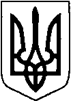 КИЇВСЬКА ОБЛАСТЬТЕТІЇВСЬКА МІСЬКА РАДАVІІІ СКЛИКАННЯСЬОМА  СЕСІЯПРОЄКТ РІШЕННЯ   24 червня 2021 року                                                                       №      - 07 -VIIІПро внесення змін до рішення сесії № 263-06-VIII від 25.05.2021 року «Про реорганізацію комунального закладу «Ненадихівське НВО «Загальноосвітня школа І-ІІ ступенів – дитячий садок»        На виконання рішення сесії Тетіївської міської ради № 139-03-VIII від 23 лютого 2021 року « Про затвердження плану модернізації та оптимізації мережі закладів освіти Тетіївської територіальної громади на 2021 – 2020 роки», відповідно до пункту 30 частини 1 статті 26 Закону України «Про місцеве самоврядування в Україні», пункту 2 статті 66 Закону України «Про освіту», пункту 1 статті 32 Закону України  «Про повну загальну середню освіту»,   беручи до уваги  клопотання відділу освіти Тетіївської міської ради, враховуючи результати батьківських зборів Ненадихівського НВО «ЗОШ І – ІІ ступенів – дитячий садок» та висновки і рекомендації комісії з питань соціального захисту, охорони здоров’я, освіти, культури, молоді і  спорту, з метою забезпечення належної якості надання освітніх послуг, формування ефективної мережі закладів освіти в Тетіївській міській територіальній громаді,  Тетіївська міська рада                                           В И Р І Ш И Л А: 1. Внести зміни до пункту  2 рішення сесії № 263-06-VІІ від 25.05.2021 «Про реорганізацію комунального закладу «Ненадихівське НВО «Загальноосвітня школа І-ІІ ступенів – дитячий садок» і  викласти в такій редакції:«2. Утворити Ненадихівську філію П’ятигірського ліцею Тетіївської міської ради Київської області в статусі початкової школи.Затвердити Положення про Ненадихівську філіюДиректору П’ятигірського ліцею Н.Єншиній внести зміни до реєстраційних документів в установленому порядку».6. Контроль за виконанням цього рішення покласти на постійну комісію з питань соціального захисту, охорони здоров’я, освіти, культури, молоді і  спорту (О. Лях), заступника міського голови з гуманітарних питань Н. Дячук, начальника відділу освіти В. Васютинського. Міський голова                                                                   Богдан БАЛАГУРА 